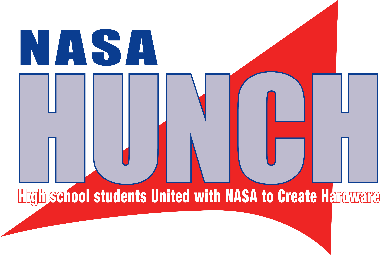 2022-2023 Preliminary Culinary Evaluation InstructionsThank you so much for volunteering to be a judge for the NASA HUNCH Culinary Evaluation.  This year’s theme is a hearty ethnic soup or stew.  Below are listed important information for all evaluators to follow when filling out the Sensory Evaluation:In the Appearance column rate the appearance of the small sample that you are served NOT the plated entrée When rating the overall entrée do not average your previous results for taste, texture, aroma and appearance evaluation numbers but rate the entrée overall as a wholeComments are appreciated and will help students if chosen as a finalistThe sensory evaluation will be done on a printed Sensory evaluation sheet and then these forms will be given back to the teacher in order for them to scan them and give them to the HUNCH Culinary Manager.Must meet the following Nutritional Standards per servingCalories -150-350
Fat – 10 grams or less
Saturated Fat – 3 grams or less
Sodium -  250 mg or less
Dietary Fiber - 2 grams or more
Sugar  - 8 grams or lessMust process well for flight and for use in microgravity